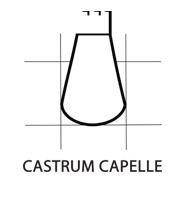 Scheda di adesione all’associazione 
Castrum Capelle All’attenzione del PresidenteL’Associazione ha lo scopo di promuovere lo studio, la valorizzazione e l’informazione  sul castello di Bergamo in S. Vigilio, parte delle mura venete della città e del Sito UNESCO transnazionale (Italia, Croazia e Montenegro) “Opere di difesa veneziane tra XVI e XVII secolo Stato da Terra - Stato da Mar occidentale”.Il firmatario dichiara di conoscerne lo statuto e di condividerne le finalità.Quota annuale  di iscrizione    Euro 50,00                     Giovani fino a 25 anni     Euro 20,00Cognome:Nome:Qualifica/ professione:Indirizzo:Tel./cell:E-mail	:Breve motivazione della richiesta di adesione all’Associazione………………………………………………………………………………………………………………………………………………………………………………………………………………………………………………………………………………………………………………………………Competenze ed interessi personali: ……………………………………………………………………………………………………………………………………………………………………………………………………………………………………………………………………………………Data                                                                   firmaIl versamento della quota associativa può essere effettuato tramite bonifico bancario a favore di: Associazione Castrum Capelle IBAN: IT35R0501811100000016823783            Causale: quota associativa 2019 Il modulo è da inviare compilato all’indirizzo di posta elettronica: castellodibergamo@gmail.com